WHAT DO PLANTS AND ANIMALS NEED TO LIVE?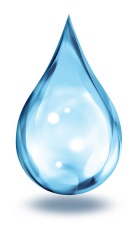 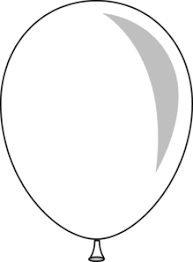 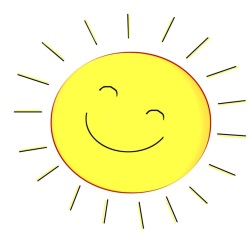 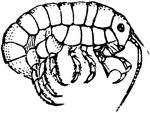 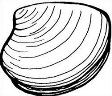 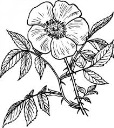 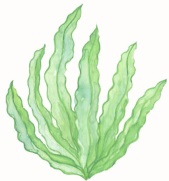 XXX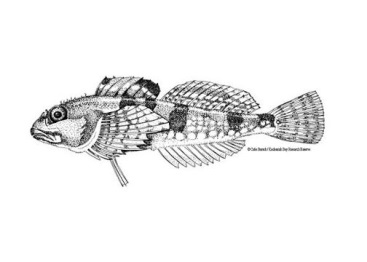 
X
X
X